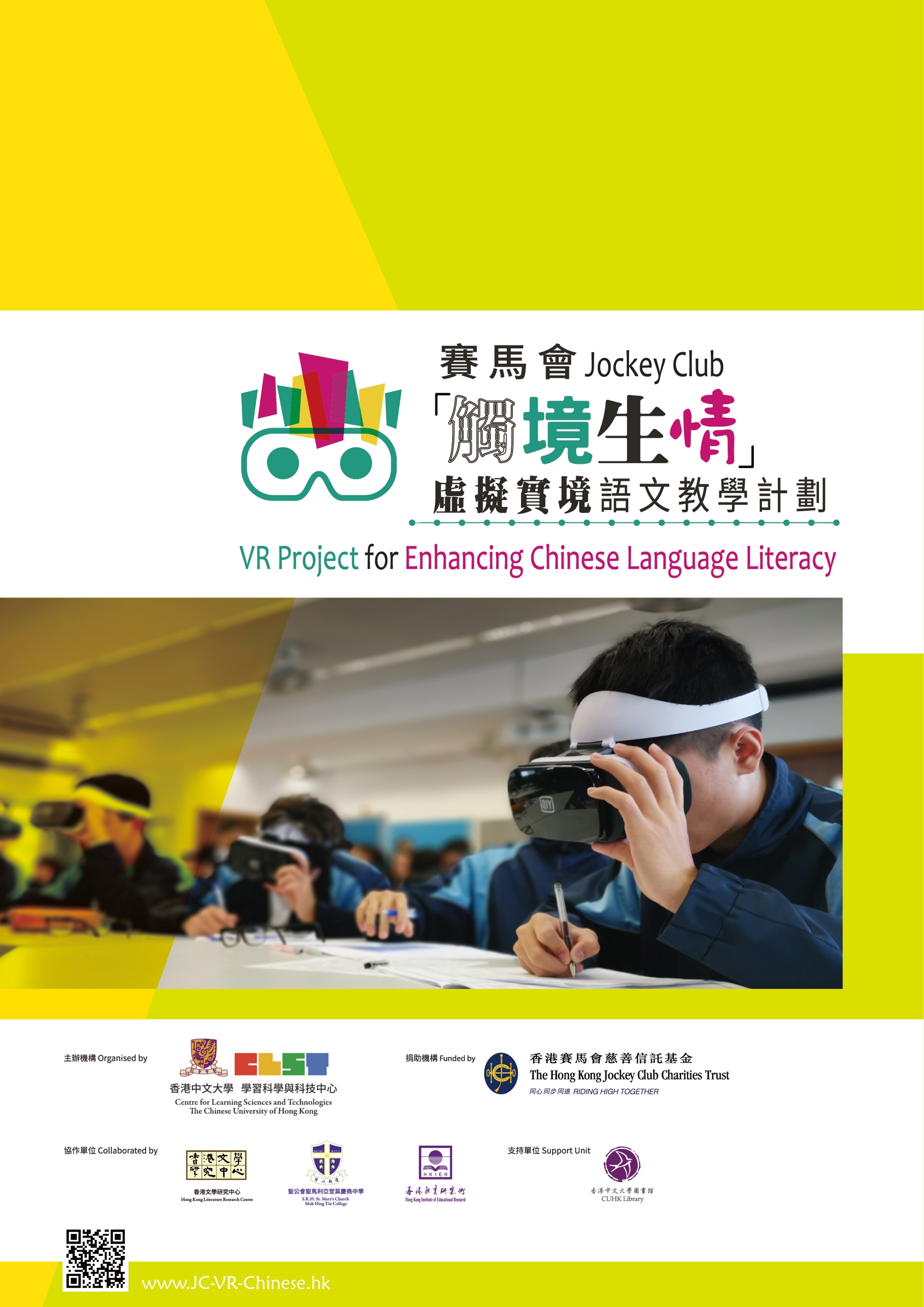 精讀篇章麥樹堅〈藍天下的早晨〉（節錄）【作者簡介】   麥樹堅，香港浸會大學榮譽文學士、哲學碩士，現為大學講師。著有散文集《對話無多》、《目白》、《絢光細瀧》；新詩集《石沉舊海》；小說集《未了》，另有少年小說及改編小說。合編得獎作品文集《起點──從年輕人的作品學個功課》、《途上──賞閱年輕人的文章風景》。獲首屆新紀元全球華文青年文學獎散文組冠軍；第一屆大學文學獎新詩組冠軍、散文組亞軍、小說組亞軍；香港藝術發展獎藝術新進獎（文學）；2012年中文文學創作獎小說組冠軍；第十四屆中文文學雙年獎散文組雙年獎。曾任以下比賽評審委員：香港書獎、青年文學獎、大學文學獎、中文文學創作獎、香港文學節徵文比賽。 主講中學、大學校園文學創作講座及工作坊，亦於香港書展、香港中央圖書館主講文學講座。【課文】1	陰冷的日子，天空總藍得令人眩暈。眯着眼細看，會看到大群透明的孑孓浮游不定。層次、深淺、質感全部欠奉，那種藍定睛細看半秒都會失去平衡，茫然的藍，悵然若失的藍，藍得搖搖欲墜，隨時傾覆。2	我搖搖欲墜從玻璃門走出來，拐左就見到車房，修車工人擒着吐水的黑蛇清洗地面，沖出一道流瀉的彩虹。修理中的計程車、小型巴士被射燈重點照射齷齪的內臟，我想起醫院內科手術室。收音機的音量調校到極致，廣播的聲音快要倒塌，修車工人扯高嗓門喊叫：「扳子——扳子在哪？」水喉匠養的大狼狗在消防水龍頭旁吐舌頭，自稱南華陳伯的鑰匙匠在大狼狗的視線裏跟麵攤女店主談話，再往前走會經過新開業的網吧和酒吧，細看明星肖像的遊戲海報前，要小心突然左轉的汽車。3	星期一的早上，街上年輕人甚少，穿灰衣黑衣的老人特別多。到處都有穿櫻桃色、合桃色背心的胖婆婆一跩一跩走着，她們直着喉嚨談話，聲音洪亮得相隔幾間店舖還能清楚聽見。馬路前是燒臘店，它是既好看又好嗅的店舖，它的燈泡不會因日照而遜色，燒味食物被照出一片油光，手執大刀的店員也被照得年輕健碩。空氣攝雜鴨鵝雞鴿豬幾種肉的香味，醬油的甜和薑葱的鹹互相抵消。最引人注目的是排列得井井有條的鹹蛋，白皚皚的睡在反光的托盤上，聽候午市顧客的發落。橫過馬路迎面是最封閉又最繽紛的地產物業店，寫着數字的螢光廣告貼滿玻璃，若不從門縫窺看便無法知道經紀的廬山真面。可以想像的是店內充斥空調的塵味與雪種味，甚至是死老鼠的味道。白紙、花紙、水彩、墨硯、蠟筆、文件夾、「舶紙簿」分門別類攔着行人，這是接連幾間文具店的推銷策略。途經這裏不期然會想起漿糊，近似飯鍋底層的冰冷酒味。老人走得慢，路面淺窄，按捺不住的人選擇走馬路和行人路的交界，以致送外賣的單車不時響號驅趕，更迫使非專線小巴慢速前進。4	家具店的名字離不開幸福富貴的詞彙，滲透着小本經營的切實味道。櫸木鞋櫃和摺椅靠近雪白的店門，樺木、白木的雙層床、餐桌和衣櫃則撂在店中央，幾盆暗澹的人造花隨意點綴一下。店主不忙着拂塵，躲在店內幽暗的角落看報，關羽塑像佇立在寫字枱後、萬年青之上鎮守「城池」。我最喜歡經過茶餐廳，不論新舊它同樣玲瓏害羞：舊式茶餐廳的茶色玻璃阻擋視線切入，門外有專人負責麵包和雞蛋餡烘餅的買賣。「樓上雅座」開闢了菸霧化的桃花源，「不知有漢，無論魏晉」的茶客攤開馬報畫圈做功課。舊式茶餐廳蒙着褐色帶有牛油味的面紗，或許金漆大字招牌令人卻步，但它風韻依然、從容自若，菠蘿油熱咖啡是西式早茶的最佳拍檔。較為新式的餐廳，門面貼着各種套餐的內容和價錢，不時有店員站在門口逢人便說：「先生多少位飲茶，裏面麵包新鮮出爐奶茶咖啡早餐樣樣有。」的確，粉紅色的火腿、夾雜銹色和米色的烘麵包、泥黃色的奶茶、翠綠色的炸菜⋯⋯喚起途人的食慾是最有效的招徠。5	中西藥房前是公車站，對面是排着龜殼的涼茶舖。我跟在一個老伯後面，仰望對面大廈的鷹架和綠色圍網。花架早被攀藤植物侵蝕，窗外除掛着各式男女衣衫外，還吊着一籠兩隻頑皮啁哳的彩鳳。6	無論從甚麼位置觀看天空的藍，都無法猜着它的形狀。初冬的藍令人感到舒徐，因為它令仰望者安於徒然和渺小，不再斤斤計較。於是我也不計較車窗是否開得太大，風是否吹得太猛，頭髮凌亂也沒有所謂，而熟悉這號公車特性的乘客，不介意它全線欠缺空調，對嘈吵的引擎和震蕩顛簸的車身從不多吭一聲。7	青山道是半個破舊的圍城，陽光雖被舊樓擋了一截，仍能為朝東的街道帶來一片白色。重建的高樓逐漸填滿空隙，天空被托得更高，距離灰晝的日子不難數算，就像港島中西區獨特的景致。8	車上只有寥寥幾個乘客，他們不是把雙手交疊在胸前打盹，就是舉起報紙形成一堵防護牆，流逝的街景沒有打擾他們，陽光只能速寫他們面上的崎嶇嶙峋。傾斜的光線由右至左颩抹車廂，將原有的顏色調得更淺。我坐在下層中間的位置讀書，書頁潔白無瑕，炭色的文字泛起金光，令視網膜有痕癢和疼痛混雜的感覺。讀了幾行，又望向窗外明暗遞嬗的風景，路上只有銀灰色的商店陸續拉起鐵閘準備營業。沿路沒有大型商場各式連鎖店，公共屋邨在外圍聳立，兩旁都是低矮的唐樓。9	車逐站停歇。老人和中年婦人挽着盛滿蔬果魚肉的膠袋上車，深綠色的大葱伸出白膠袋外搖頭擺腦。就座的中年婦人喜歡談論市場的情況，哪一檔蔬菜新鮮便宜，哪一種水果合時好吃，不必過分留心都能知曉。麵包香竊入匍匐前進的公車，剛好在琳瑯而富貴氣的佛具店前消散。動作緩慢的老人，上車後安坐「表妹位」1掏零錢。他們的角子叮叮噹噹，湊足一元五角便卡嚓一聲倒進殘舊的錢箱。10	我在另一所醫院的門前下車，車站對面是一個常綠的公園。我想像得到公車拐彎後如何駛過樂富和黃大仙：老人在失去質感的藍天下蹣跚星散，回家切洗新鮮的蔬果魚肉。11	天空既不鮮艷也不昏沉，陽光偶然在鏡片邊緣製造彩虹。那種愜意，比躲在房間裏花一個周日下午播放喜愛的唱片更完美。好天氣是寬舒的重點，而環境會讓人釋懷。可惜辦公室是煉奶色的密室，不然看看藍天綠樹灰屋有助減慢近視加深的速度。——《對話無多》，香港：匯智出版有限公司，2003年，頁163—172。————————【註解】1. 「表妹位」：即公車下層緊貼上車閘門的座位。聽說以前的車長喜與妙齡女乘客談天，而女乘客又愛坐車頭看車長駕駛。由於開車時與車長交談是違規行為，若被公司查問，車長往往指稱坐於該位置的女子是其表妹。【閱讀理解】作者描寫燒臘店時，運用了哪些感官描寫？（2分）試加以說明。（2分）作者寫家具店時，如何形容家具店散發的感覺？（1分）試加以說明。（3分）文中第9段描寫中年婦人的片段，反映出他們怎樣的生活狀態？（2分）試簡單說明。（2分）承上題，你認為這種生活狀態是否適用於現今社會？試抒己見。（3分）作者在全文對「藍天」的描述，如何有助表達作品主題？試略加說明。（6分）梁秉鈞〈香港兩題〉（節錄）【作者簡介】   梁秉鈞，筆名也斯，1970年代初在港台文壇介紹法國新小說、美國地下文學及拉丁美洲小說，同時開始小說創作。小說結集有《養龍人師門》、《剪紙》、《島和大陸》、《布拉格的明信片》、《記憶的城市．虛構的城市》，《普羅旺斯的漢詩》和修訂版《後殖民食物與愛情》。小說集《布拉格的明信片》曾獲第一屆中文文學雙年獎。曾任駐柏林及南法沙可慈修院作家。《島和大陸》有Gallimard出版社法譯本、香港大學出版社英譯本。其他單篇小說有英、法、德、日譯文。評論有《書與城市》、《香港文化》、《文化空間與文學》；合編有《再讀張愛玲》、《香港文學電影編目》、《現代漢詩論集》、《東亞文化與中文文學》、《胡金銓的電影藝術》等。散文集《也斯的香港》及詩集《蔬菜的政治》。與日本文化評論家四方田犬彥有關香港和東京都市的往復書簡2008年夏天由日本岩波出版社出版。【課文】（二）鴨寮街我們要拍攝心中的一幅圖畫左轉右折結果卻來到這裏你在這裏可以買到任何配件隨意組合東方之珠的映象你說甚麼我透過鏡頭金屬的眼睛看見你的承軸兩端扭鬆了你鑲床的嘴巴有許多廢棄的齒輪你耳朵內側有鬧鐘鳴響嗎我的腸胃是錄音的磁帶我們被人在這裏拋售已有許久了會有人來扭開我們調整天線重新令我們的畫面清晰？城市過剩的映象如垃圾棄置重重疊疊發出酸餿的氣味要那麼多東西嗎其實我並不需要你買來名牌時裝挽救動搖的信心紙袋盛着跳動肺葉膠布蓋着肌膚神龕1和輪胎棄置在旋轉木馬旁邊攝影師左顧右盼攝影機飽餐風景都說島上處處是買賣的生意我付出感情每次得回無用的插蘇生鏽的氣鍋凹凸的平底鑊大減價吸引你又纏上一捲蒙塵的電線我沿街尋找卻總無法找到公平的交易沿街拍攝不免墮入羊毛和呢絨的塵網這裏昔日原是布料總匯商店繽紛披展綾羅綢緞當你穿上不同戲服你就可以扮演不同角色盡訴心中衷情為甚麼要敲響奇怪的鑼鼓呢香港為甚麼要問奇怪的話關於我們如何走一條崎嶇曲折的路來到今天我們繼續前行看見塌盡門牙舊宮廷我們停下喝豆漿等看一齣新戲你說這兒昔日可能原是鴨子的家現在卻是人的商場零件的天堂你想挑一張椅子充當歐洲庭園的道具店主說一買得買全套連起所有無用的行當——刊於《詩雙月刊》第17期（1992年4月1日），頁27。————————【註解】1. 神龕：【龕：ham1堪】供奉佛像、神像的小閣子。【閱讀理解】詩中呈現了怎樣的「鴨寮街風光」？試提出其中一項，並以詩中所寫事物為例，加以說明。（3分）2. 「公平的交易」是什麼意思？試以商品和買家兩個不同的角度切入析述。（6分）3. 本詩與《春江水暖鴨先知》都有描寫鴨寮街的攤檔特色，兩篇作品所呈現的鴨寮街有何異同？試加以說明。（6分）4. 「我們要拍攝心中的一幅圖畫／左轉右折結果卻來到這裏」一句中，你認為「我們」是指什麼？為甚麼？（3分）胡燕青〈春江水暖鴨先知〉【作者簡介】   胡燕青，曾獲兩項「湯清基督教文藝獎」（優勝獎、卓越成就獎），兩項「中文文學創作獎」（新詩組冠軍、散文組冠軍），四項「中文文學雙年獎」（散文組首獎、新詩組首獎、新詩組推薦獎、少兒文學首獎）。得藝術發展局於2003年頒發首屆「藝術成就獎」（文學藝術）。著作以新詩、散文、小說、少兒文學為主，偶亦從事翻譯工作。作品包括詩集《我把禱告留在窗臺上》、《地車裏》、《摺頁》、《夕航》，散文集《彩店》、《小板凳》、《更暖的地方》、《蝦子香》，小說集《好心人》，少兒文學《一米四八》、《頭號人物》、《野地果》、《啟啟語文系列》、《心靈成長系列》，翻譯《靈性的陶造》等共數十種。【課文】1	深水埗汝州街上有一個小廟苑，裏面胡亂擺放着些水桶和晾衣工具。內有兩個小廟，一奉北帝，一拜哪吒。這忽然冒起的紅磚綠瓦，在新廈舊舖之間特別地惹眼，像年畫上的大紫明綠；但是，廟門內捧奉着的卻是大團黑暗，裏面物件家具模糊不清，三數黃燈，搖搖晃晃吊在寶殿上。我往裏看，總不見人，只看到廟堂深處有一團圓形的白光。原來是個小窗呢。窗的那邊，就是整個深水埗的焦點所在——鴨寮街了。廟門上掛着一雙對聯：「驅除癘疫1何神也？功德生民則祀之。」人道主義得很。深水埗的世界觀，給這兩句話說盡說透了。但是，比起這小廟供奉的神，鴨寮街好像更有「生民之德」。數十年來，這條街養活了許多人，但從未要求那些寄生於自己身上的人回頭膜拜它。2	有時「走進」了鴨寮街，才省起自己一直就是沿着鴨寮街走來的。真的，鴨寮街長得難以置信。但只有給南昌街和桂林街垂直切割出來的這一小截，才是「真正的鴨寮街」。二十多年前的鴨寮街像甚麼呢？像一塊褐色刺繡的底部，刺着密集的針步，整個圖案凌亂得教人暈眩。最惑人的，是那上面的線頭全都好像有生命似的，尾巴給扎死在泥裏，蟲一樣掙扎蠕動，不停往上拉扯自己的身體。那時父親在鴨寮街上有一個小攤子，賣無線電收音機。我放學去找他，每次都要跨過大大小小許多攤檔。它們擺賣的東西很奇怪地聚攏在一起：收音機零件，男裝原子襪，專門給懷孕女人看的嬰孩相片⋯⋯，組成一種夢一樣的雜亂無理的召喚。大熱天，聖誕彩燈在驕陽下一閃一閃喘着粗氣，雜誌封面的裸女卻因為年代太久遠、面孔過份端莊而顯得滑稽。3	不知何故，來看攤子的人好像都沒有購物的意圖。真正來買東西的，總是匆匆趕來、一聲「老細」之後說出要找的貨物。攤主自然也乾淨利落地呼應一聲，從自己口袋深處或攤子的底架找出他要的東西來。顧客匆匆離去，有時竟也不見他付錢。他走了，「老細」依然繼續同鄰攤的人瞎聊，聊得高興了，索性各自放下攤子任由它晾在驕猛的太陽下，一拐彎就躲進那街角的茶餐廳「涼冷氣」去了。4	我常常校服未換，就隨着父親去喝奶茶。茶餐廳有點髒亂，紅棕色的基調，防火板的質料，人不多，全是熟客，桌上鋪着磨得花亂的淡藍色厚玻璃，上面的水漬茶印、煙蒂糖粒；給伙計濕濕的大布一掃，就變成一畦小小的空間，使休息的感覺油然湧動。伙計與茶客邊聊邊罵，聲調激昂，最後一方拋出一句粗話，大笑着分開，喜怒情仇就此了結，絕不拖泥帶水。坐久了，會有地拖掃過你的鞋面，銻造的痰盂心慌意亂地跳。我挨在父親身旁吃奶醬多，把多士揭開，一分為四，小口小口地咬。吃着吃着，就感到凄涼。那時總覺得午茶的時間太短，而少年的日子呢，卻太悠長。5	回到小攤，父親坐在一張木凳上，拿着抹布不停擦拭那些五顏六色的塑料機殼。客人來了，站在前面，一站就站好久，也不議價，只怔怔看他工作，好像這樣就能從生命過多的空白中得到拯救。父親有時會看看眼前這微禿的中年人，胡亂說一兩句話，例如「這天口，真熱，易病」，或「性能比新機還好，拿去看看」。不過更多時他只會看對方一眼，看那男人把手從袋裏抽出來，換一個姿勢，又繼續他站的工夫。6	湧動的人潮滲入了攤子之間尺來寬的「通道」，眾人很諒解地互相推擠，又互相忘記。過客如此，在這街上過日子的人也一樣。一次在街頭碰見父親一個朋友。我平日叫他叔叔。他向來可親，黃棕色的寬臉上是開闊光亮的前額，下頷鬍子隱約地生長着，一看就知道是個能吃苦的人。我見他迎面走來，就跟他打招呼。他燦爛一笑，忽然用力擁抱着我，渾身酒香灌入我的鼻孔。我已經讀初中了，意識到發生了甚麼事。下午兩點多，陽光狠狠煎炸着街道。我一聲不響，極力掙扎。掙脫了，與他面對面站着。他變回平日的叔叔，晃晃蕩蕩地切入花亂的人流，消失了。我平靜地走回家，卸下書包，做功課，然後開始燒飯。許多年後，我把這事告訴父親。他聽了只沉思一會，說那位叔叔原是個好人。我點點頭，心中一個小小的死結給扯散了，綁繩上面只剩下微彎的痕跡。但在綿長的歲月裏，我漸漸感到自己的肩頭出現了一種奇異的痕癢，好像那地方要快長出翅膀來。我是一定會離開深水埗的。7	深水嗎，是不能測透的液態寒涼？是虛柔的水的狡猾？而鴨寮呢，總有鴨的毛屑在空中亂舞，糊了視線，混了空氣；鴨糞無孔不入地描述着呼吸的味道。我多年堅持着離開的念頭，但許久之後，我發覺自己是不可能離開的。熟悉和擁有原是同一種感情，而愛和叛逆，也不過一種觸動的兩面，人長大，就漸漸曉得了。住在深水埗的人，一生泅2混於此，老是想逃，但總有那麼一天，我們發現自己原來更不習慣水清無魚的寡淡。深水埗是我的故鄉，而故鄉是天父的恩賜，從來就不是意志的選擇。在深水埗住久了，會從飄零寄居的不安之中體味出落腳的安全和慵懶，而這感覺，又令其他一切地區成為新的飄零與不安。所以搬來搬去，我還只不過從鴨寮街搬到了美孚。自歲月的這一頭回望，一切變了，卻也未變，我不過一直走在鴨寮街上。這一截走來比較安靜，但也單調多了。——《更暖的地方》，香港：牛津大學出版社，2006年，頁14—18。————————【註解】1. 癘疫：【癘：lai6例】瘟疫。2. 泅：【cau4籌】游泳，浮游於水上。【閱讀理解】1. 作者眼中的鴨寮街有怎樣的特色？試從第二段列舉例子，說明兩項特色。（4分）2. 作者指鴨寮街有「生民之德」，具體是指什麼？為什麼？（4分）3. 第8段中，作者對鴨寮街的感情十分複雜。試從文中援引例子說明原因。（4分）4. 文末提到作者搬到美孚，你認為這是否「逃」出了深水埗？（4分）5. 文中提到「住在深水埗的人，一生泅混於此，老是想逃」，你認為他們為何「想逃」？試從深水埗的環境切入，分析原因。（3分）趙曉彤〈深水埗：多姿多采的廉價買賣〉【作者簡介】   趙曉彤，寫作者。畢業於香港中文大學中國語言及文學系，從事採訪、創作、寫作教育等工作，2015年憑〈島歌〉奪得青年文學獎新詩高級組冠軍，後憑〈學泳記〉奪得「香港文學季：文學好自然——海」徵文比賽季軍。於2017年出版香港作家訪問集《織》，2018年出版創作集《步》。深信文字的力量。【課文】　　或許你知道，麥兜所讀的春田花花幼稚園，位於南昌街與界限街交界，從深水埗地鐵站走出來，直行十分鐘便到，它說自己「師資優良，還有西人教英文」，但老師Miss Chan是臨時工，之前未教過書，只在大家樂與便利店打工，光頭校長還得兼營燒臘舖與報攤，才能應付幼稚園的開支。或許你也知道，深水埗有一個午夜墟，在晚上十時半後，借助北河街市政大廈外牆的燈光，一群街坊在地上攤開一張張布，擺放家裏或是拾荒得來的舊物，靜靜地賣，客人又靜靜地來去，就怕吵着樓上的居民，會惹投訴，一下子失去了多賺點錢的機會。你所知道的深水埗，總是這樣的形象：貧窮，破落，治安欠佳，物價似乎是理應低廉的，但這裏始終人來人往，商戶極多，還自成規律地以街道分區，擺賣各類貨物。福華街：茶餐廳裏的環球美食　　從地鐵站D2出口回到地面，便會看見黃金電腦商場，位於一幢棕色高樓的底部，販售各類電腦配件，自八十年代開幕後，便成為這裏的地標，旅遊書甚至把它說成是「香港秋葉原」──但福華街與日本的現代化商圈哪有可比性？而我們前來，也不是為了電腦，向右轉吧，先別理會使馬路變窄的那一個個擺賣衣物的綠色鐵箱，往行人路走，你會發現，好多好多的地舖，全是食店。　　福華街與它旁邊的福榮街，集中了深水埗的美食，吃甚麼好？茶樓點心，雲南米線，泰國菜，越南菜，甚麼都有，最多的是茶餐廳，最有名氣的也是茶餐廳，譬如這家「維記咖啡粉麵」，走進去，佔一張圓型摺凳，與不相識的客人擠在矮矮的圓桌旁，吃一碗豬潤麵，喝一杯凍奶茶，轉瞬便把肚子撐得脹脹的，才三十多元，難怪在同一條街連開三間，門外仍是大排長龍。但三十多元一頓飯，在深水埗算是頗貴了，其他餐廳，或許二十元，就可以吃飽。不知道1996年，鍾國強寫〈福華街茶餐廳〉時，是推哪扇門進哪家店：　　卡位直背而我總是　　直不起背來　　一個慵慵的下午　　工作在遠方喊着寂寞　　曾是午餐肉和煎蛋盤踞1的飯丘　　只剩幾顆油粒各自黯然　　凍奶茶如常沿着吸管攀升　　侍應飽溢頭油的稀髮卻頹塌下來　　一個下午，詩人到茶餐廳吃飯，卡位是茶餐廳常見的家具，至於那沒有西裝皮鞋卻有飽溢頭油的侍應，則與平民食店好匹配。餐蛋飯，凍奶茶，這是茶餐廳裏常見的、廉宜的、飽肚的快餐──但那是一個慵慵的下午，時光理應慢慢地流，閒暇與快餐，便構成了對比，詩人吃飯，同時思考時間，最吸引人的餐肉與煎蛋漸漸不存在，只餘下普普通通的飯丘，侍應的頭髮，它的青春，當然也不存在了，只餘下頹塌的稀髮，絲毫不吸引。似乎時間流着流着，仍會「如常」的只有死物，譬如沿管攀升的凍奶茶。尋常的情，在尋常的事物裏存在，抒懷，逝去。　　我捏着賬單邁向門口，想着　　踏出門外是否還會想起　　這個曾經那麼真實，那麼瑣碎的世界？　　吃飽後，走幾步路到「坤記糕點」買白糖糕，或紅豆糕，或缽仔糕，權充2飯後甜點，再向右轉，來到北河街。北河街：路邊的露天街市　　深水埗原指「深水的碼頭」，而那碼頭，就是位於北河街，主要載客往來中環，乘客極多。後來碼頭搬到欽州街，再後來消失了，但北河街依然熱鬧。　　跟福華街一樣，馬路上的衣物排檔並非重點，我們前來，是要細看擋在鐵盒子背後、行人道旁的肉檔。在這裏，豬肉跟牛肉被切割成不同的形狀，掛在鐵勾上，軟綿綿的，像窗簾一樣護着店舖，使你看不見內裏的運作。它旁邊有一家賣魚的，紅肉塊與白氣囊，摻雜點點鱗光，豎一個「特價」的牌子，堆在鐵桌上，而四周人來人往，和着血腥的味道，買衣服穿，買麵包吃。我在這裏看見了紫色的菜心，還有被寫成「沖頭」的蔥頭，至於李金鳳在1996年〈重回深水埗〉，則看見：　　青菜屬於大地，魚兒來自水中直可看到天空；那豬和牛，經過了慘烈的屠場，因此恭敬放在陰涼的舖子內。販子知悉他們和賴以營生的食糧的關係，衛生處理都有秩序，代代相承，經得起口腹實驗。如此這般，倏忽五十年，如彈指之間。從來，幾時見過街上上賣生肉，死魚，青菜，都任由曝日乾蒸，不遮蔽，不冰鎮，也不灑水――而又漸成常態，有人去買。　　路邊的露天街市，當有汽車駛來，廢氣便撲在懸掛的鮮肉上，誰看不見，但仍買者不絕，就算後來這裏多了一幢北河街市政大廈，裏面有想要搶生意的街市，而淺粉色的高樓置放在灰褐色的唐樓群中，是多麼的簇新奪目，但路邊的販子始終不缺生意。　　北河街很長，自石硤尾邨起，一直生長至差點望得見海的通州街（本來就是海），貫穿着許許多多的橫街，最有名氣那條叫鴨寮街。鴨寮街：新舊電器一應俱全　　老街坊說，北河街是女人的天堂，而鴨寮街則使男人流連忘返。這裏專賣電子產物，有新有舊，甚麼都有，大型的電器都在地舖裏賣，你會看見樣子笨拙的箱子電視與纖巧好看的鏡子電視，還有喇叭，播放器，以及三腳架與坐在架上俯望你的望遠鏡。至於小東西，比如電線、遙控、電子零件，則棲身於排檔裏，在馬路上賣。最多販子賣燈泡，或圓或菱或是螺旋樣式的燈泡，乖乖的坐滿了樓梯展示架，有些燈串扭來扭去，像蟲子一樣，又有些燈串像蜈蚣，伸出好多柔軟的幼腿，它們懸掛起來，像手工粗糙的珠簾，你便看不見老闆的肩與臉。我最喜歡賣燈的檔，早上還不覺稀奇，但當夜色來襲，所有燈都亮起來對抗，整條街彩光燦燦的，不得了，好漂亮。　　不知也斯逛鴨寮街時可有看燈，只知道他不太快樂，因為他看見壞掉的電器，想像它們本來是要拍攝心中一幅圖畫，卻因為一點內傷，被主人拐帶至此，放淪為二手電器，標着廉價，賣不出去。看看寫在1992年的〈鴨寮街〉：　　我們要拍攝心中的一幅圖畫　　左轉右折結果卻來到這裏　　你在這裏可以買到任何配件　　隨意組合東方之珠的映象　　你說甚麼我透過鏡頭金屬的眼睛　　看見你的承軸兩端扭鬆了　　你鑛床的嘴巴裏有許多廢棄的齒輪　　你耳朵內側有鬧鐘鳴響嗎我的腸胃　　是錄音的磁帶我們被人在這裏拋售　　已有許久了會有人來扭開我們　　調整天線重新令我們的畫面清晰？　　電器本來是一件很好的電器，只欠一個修理者，替它調整一下天線，讓它變回好機器，以合理的價錢賣出。也斯說，城市不需要這麼多東西，用舊了、用壞了的電器才會像垃圾一樣棄在鴨寮街的二手攤，買賣雙方都不知道它的價值遠比它的價錢高，二手買賣，對商品來說並不公平。但你永遠沒法知道舊事物的美好身世，如同你不知道鴨寮街曾是綾羅綢緞商舖的所在，卻只能憑街名臆測它曾經賣鴨，或以現狀宣告它的低檔。不可以這樣。所以也斯在詩末說，你不可以只賣一張椅子，請把你以為無用的都一併取走，才能了解、擁有一件完整的事物：　　你說這兒昔日可能原是鴨子的家　　現在卻是人的商場零件的天堂　　你想挑一張椅子充當歐洲庭園的道具　　店主說一買得買全套連起所有無用的行當南昌街：可以買衣服，可以造衣服　　從鴨寮街走到盡頭便是南昌街，那裏有很多時裝批發公司，還有很多服裝材料店，你來這裏，可以買衣服，也可買材料來造衣服。看看那家鈕扣店，膠盒整整齊齊地排成牆壁，店裏如此，店外的櫥窗亦然，一個個膠盒用顏色紙密封，只有朝向顧客的一面，把一個鈕釦擺出來，與文字並茂，像兒時翻字典看見字的旁邊有圖案解說。字母與數字也許在標示鈕釦的成分與重量，我看不懂，看懂的只有它們的名字：牛仔喼鈕、雞眼撞釘、棍花磁鈕。我在想，詳細列述貨物的名字，會不會讓你讀起來，覺得這間店舖真實一點。李金鳳可能也有這個想法，才會用這個方法寫南昌街：　　這些店舖光明闊落，必有玻璃大掌櫃，攤開樣品，也一件件耐人尋味：膠鈕扣、銅鈕扣、腰帶扣、銅孔釘、尼龍繩、編織帶、紗線、尼龍線、銅拉鏈、膠珠片、花邊條……盡是縫紉業小配件，有圓方，大中小碼，分門別類，批發零售，各沽一味。譬如，從拉鏈舖出來，如果要找鈕扣，就到鈕扣舖好找。衣物以外，南昌街還有南昌押，在街的中段。那是一幢五層高的米黃色騎樓，建於八十年前，可能在二戰受過輕傷，但已痊癒，才能招搖地展示着懷舊木門與碎花地磚。如今，店裏的指示牌都已中英對照，據說是因為前來典當的盡是東南亞人。傳統行業仗着香港的少數族裔來承傳，好詭異，像押店門前那個細小的金漆「囍」字一樣詭異，不知要給誰看。　　還有公園。名為「南昌街休憩處」，在車來車往的馬路之中，更像一個行人島，種着瘦弱的樹，坐着瘦弱的老人。李金鳳對公園，有以下評價：　　寮屋悉數拆除後，由政府另立個乾澀的笑話。原地上，植點幼瘦不死的樹，設些乾硬的紙皮石櫈，搭些條框空疏的木架亭，在上下行車黑蕩蕩的塵土間，頂着猛烈的日頭，就叫做休憩公園。深水埗區，也真短欠公園。漸漸有些疲乏的男人，也真的來到這裏，發楞。還有許多可以書寫的風光　　除卻這四條街，深水埗當然還有別的風光，比如從南昌押轉進汝州街，你會發現拜哪吒的中式廟宇，還有漁民所建的北帝廟（果然是深水碼頭），又比如北河街市政大廈的對角處，有一幢非常好看的騎樓，樓下是藥材公司，不知樓上可有人住。鴨寮街的另一個盡頭是欽州街，那裏有李金鳳形容為「水晶宮殿」的西九龍中心，內裏有明將迴轉壽司，最初以三十九元放題作招徠，最終以難食名揚香港，顧客頗多。在購物中心左邊的卻是古蹟深水埗警署，樓高三層，深藍色的斜屋頂配以白磚圓拱門，好看得像童話書裏的小房子，聞說前幾年有人吸食藥物神志不清走進這裏喊「打劫」，警員邊笑邊把他制伏。再往左，就是欽州街小販市場，鐵欄內有低矮的鐵棚，屋頂是不太透光的尼龍，內裏走道狹小，大部分地方都放着布匹，布與布之間有幾個老人搖着衣車賣布。　　不知道這些地方可曾有人認真書寫，不如你也來深水埗走一趟、寫一趟，誰知道會不會遇險，如李金鳳：「我確是害怕的，可不能抗拒想知的欲望。我第一次看見死亡。不。我第一次看見腐爛。不。我經驗了一次『看到』，如此而已，在深水埗。」誰知道會不會遇上深刻的人、發生深刻的事，許多年過去了，還會學着李國威〈深水的回憶〉，溫溫柔柔地寫幾句：　　在我不快樂的時刻，去深水埗那麼一趟，心情也許會平靜下來。記得那些美好的日子，記得愛情開始的時候。　　愛情在那裏開始，我又怎會忘記深水埗呢？　　一九六九年，我記得是一九六九年。————————【註解】1. 盤踞：盤結據守；佔據。2. 權充：臨時替代。引文出處註一：鍾國強：《路上風景》（香港：青文書屋，1998年），頁58。註二：鍾國強：《路上風景》，頁59。註三：李金鳳：《天使與我同路──散文小說集》（香港：素葉出版社，1998年），頁93—94。註四：梁秉鈞：〈香港兩題：花布街；鴨寮街〉，《詩雙月刊》第17期（1992年4月1日），頁27。註五：梁秉鈞：〈香港兩題：花布街；鴨寮街〉，《詩雙月刊》第17期（1992年4月1日），頁27。註六：李金鳳：《天使與我同路──散文小說集》，頁98。註七：李金鳳：《天使與我同路──散文小說集》，頁99。註八：李金鳳：《天使與我同路──散文小說集》，頁100。註九：李國威：《只有今生》（香港：博益出版集團有限公司，1991年），頁20—21。——香港中文大學香港文學研究中心、教育局課程發展處中國語文教育組、香港中文大學大學圖書館系統合編：《走進香港文學風景（卷一）》，香港：香港中文大學香港文學研究中心，2014年，頁4—6。【閱讀理解】作者在首段提及「春田花花幼稚園」和「午夜墟」，用意何在？（4分）作者認為福華街的飲食文化有何特點？（4分）作者如何運用細節描寫以突出北河街露天市集的特色？試舉例加以說明。（3分）作者描寫鴨寮街的電子器材和燈泡，帶出怎樣的情感？（1分）試加以說明。（4分）為甚麼作者不集中寫一條街道以突出深水埗的特色？（5分）延伸篇章李維怡〈尚在人間〉（節錄）【作者簡介】李維怡，北京出生，香港長大。這十年主要在香港從事紀錄片創作、藝術及媒體教育及參與各種基層平權運動，現為影像藝術團體〔影行者〕的藝術總監，認為藝術創作應該屬於所有人，一直努力學習如何將藝術從殿堂想像拉回人民生活的空間。2000年意外獲得聯合文學小說新人獎首獎。散文、小說與詩歌散見於《字花》、《香港文學》、《文學世紀》、《明報》、《捌ａ報》。這幾年與不同的市民一起共同創作一系列人文關懷的紀錄片，包括有關灣仔利東街人民規劃運動的《黃幡翻飛處》、有關2005年反世貿抗爭的《沉重而絢爛的十二月》、有關紥鐵工人罷工的《紥草根．鐵生花》、有關貨櫃車司機生活的《DogandButterfly》、有關行將消失的嘉咸街市集的《嘉咸．女情》、有關保衛天星、皇后碼頭運動的《碼頭與彼岸》、有關都市貧民反迫遷抗爭的《順寧道．走下去》。最新是2012年紀錄十年關注舊區重建與人文關懷反思的《街.道–給「我們」的情書》及2013年開始的一系列探討邊境與基層的關係的《未存在的故鄉》。文字耕作結集現有2009年的《行路難》、2010年與友人結集的《走著瞧》及2011年的《沉香》。【課文】(1)　　夜半的露天市集有一種隨意與寧靜，排檔都收了工以後，只剩一個個藍藍綠綠的鐵箱。小販也把各種椅子用鐵鍊鎖在鐵箱邊，在昏黃的街燈下停息，就像一個個無燈的涼亭。沒有燈正好，尤顯自己房中那扇小窗燈火通明，彷彿有人等着自己回家。　　當日搬來這劏房，陳志深一支公身無長物，兩袋紅白藍、一張摺枱一張櫈、一張拆開了的碌架床、一片薄薄的床褥、一個三格膠櫃桶，一台小小的電視，一個風扇，一個小小的冰箱，完。(2)　　那天睇樓，一開大閘便聽到頭房傳出奇怪音樂聲和幾個女子格格格格的笑聲，還有東南亞美食的香氣，地產經紀便不屑道：「頭房最大間的，嘿，成班印傭整天在這裏聚會，嘻嘻哈哈，來香港打工真好，不用工作，整天玩樂！還有些男不似男女不似女，不知是否搞gay！那像我們香港人啊，做餐懵得個吉！」經紀有點中年發福，剛爬了五層樓，間條恤衫已濕透，露出裏面的白背心，汗水如洗澡般從後退的髮線處直流滿面，手上紙巾已擦得爛透，臉上黏着白色一點點。　　行了幾步路，經紀打開門介紹：「筍盤呀陳生，業主新裝，冷熱齊，還有窗口！」一扇單邊窗，似乎在經紀口中已是大賣點，也好，總比沒有好一點點。陳志深是個資深租客，他環顧這彷彿是新裝修的狹小空間，以自己以前做三行、地盤的知識，敲一敲磚，扭一扭水管，總可以找到裝修缺陷說這裏可能漏水那裏可能斷裂，而且廚廁合一，殺他個一至二百元應不難，最後還用經紀自己的話：「對嘛，你自己都說啦，成班不正常的人住在旁邊，又嘈！我一支公雖不怕住差少少，不過你也酌量平少少啦……」經紀面容有點扭曲，到走廊靜悄悄打了個電話回公司，終於月租比陳志深預測的還要低一點點，四千七百五十元。(3)　　稍為放好東西已十一點，陳志深洗個澡坐在摺櫈上一看，本應是家徒四壁，只因地方太小，倒也擠得滿滿的了。給自己開了一罐啤酒，笑一笑，向空氣舉杯，給自己祝入伙酒，喝了好睡。正躺下，隔壁小夫妻卻開始吵架，吵甚麼他實在不想聽到，卻偏偏字字往他腦袋裏鑽……　　「你明甚麼呀你！？」隔壁打破玻璃或瓷器的聲音，加上孩子開始哭鬧，實在讓人受不了。陳志深次日一早六點要起床上班，躺在那裏腦袋被小夫妻的吵鬧兼引發的舊事縱橫轟炸，終難以按捺，便舉拳往牆上搥了三下，對方不停，再搥四五下，不停，再搥六七下，對方終於收到這個溝通方式，稍微安靜下來，誰知五分鐘後又再開戰。陳志深受不了，起來摸黑點口煙走到窗邊，一低頭見到對面排檔有一張看來很舒服的大班椅………(4)　　自此不知怎的，無論隔壁是否吵架，他都喜歡晚上把自己房間的燈亮着，落樓到那大班椅處坐坐，食口煙，有時添罐啤酒，靜靜地看着自己的窗子。有時像想着舊事，有時一片空白，有時自己也不知自己在想甚麼……　　很快，他發現，不只他一人。　　每晚，隔幾個排檔便有人坐在那裏，有另一種寧靜的熱鬧。右手邊十字路口瘦小的樹下，經常坐着四、五個巴基斯坦男人，晚晚聊天到夜半，有時大笑，大部份時間低鳴。一個衣衫襤褸的阿伯，時時握住一個麵包，在十字路口另一邊，趴在橙色的垃圾桶上，對着垃圾筒頂正在冒煙的煙灰缸喃喃自語，彷彿那是一面魔鏡，而他是法師正在問米之類。後來他有留意，他自己坐這個檔，日間是賣床單枕頭等床上用品的，檔口師奶一頭卷髮聲如洪鐘，時常勸人買決明子枕頭：「不騙你，價錢一樣，但這個藥材好，我自己偏頭痛睡了幾個月也有好轉！」　　不管怎樣，晚上的檔口另有主人。一天晚上，陳志深如常在自己的檔口發着自己的呆。忽然，隔鄰那女子穿着短褲拖鞋在陳志深面前經過，長髮亂糟糟地在排檔之間的小馬路上徘徊，到樓下大閘猶豫了一下，又走了出來，在陳志深左手邊斜對面隨意挑了個檔口坐下，掏出手提電話，不一下，又吵起來。　　「我當初都說不要了，你又說你會照顧……現在後悔了是嗎？覺得我兩仔乸阻住你發達了是不是？」女子邊說邊哭，流浪貓滿不在乎地在她腳邊停下，抬起後腿極速抓癢，老鼠在後面經過也懶得抓。女子自知在街上，聲音已有收歛，但在寂靜的街上，每粒字都切進空氣裏，清清楚楚。　　陳志深舉頭望着自己房間的小燈光想，放過我吧，要吵架回家吵吧，我跑下來你又跑下來，冷不防忽然隔壁房間窗口丟下甚麼東西，只聽到硬物敲中排檔的鐵屋頂，發出「碰」一聲巨響，爆炸一樣。下面幾個人都嚇一跳站起來，十字路口那邊的幾個巴基斯坦人也轉過臉來看了一下，只有法師仍專注地作法。　　過了一會，一名巴基斯坦男子在褲袋掏出一包紙巾，緩緩向女子走去，很猶豫地遞出紙巾。女子一抬頭，卻嚇得向後退了兩步，此時她老公跑了下來，一把推開那巴基斯坦人，還向他露了一下拳頭，一把拉着女子上樓去了。(5)　　一個假日下午，陳志深買了半打啤酒在窗邊獨酌。兩罐下肚，忽然見到隔壁小女子推着BB車，在下面排檔前路上緩緩經過，過門而不入。不久，卻見她老公跟在後面，偷偷摸摸的，似是跟蹤她。　　三罐下肚，卻見二人一起折返。男的一直想拉女的手，女的卻狠狠甩開，並大聲說了甚麼，男的當然也不客氣，一樣大聲。自己在五樓，只能聽到他們互相喊話，卻聽不清內容，只搖搖頭：「怎麼吵極都不累啊？」　　這樣的戲碼在街頭上演，當然招惹圍觀。呷一口啤酒，再看，愈發不像話了，兩人吵得連BB車都推在一旁歪歪斜斜地停在路中心。後來好像孩子哭了還是怎樣，女子走過去蹲下照顧，男的卻躁得走過去拿起車上的奶瓶口水墊甚麼的還有女的手袋往地上摔，摔得地上一堆堆東西。女的尖叫站起來邊罵邊一把推開他，男的也不客氣便還手一推，推得她向後退了兩步。女的一巴掌往男的臉上招呼，男的便左右開弓打了她兩巴掌，打得她向後踉蹌了幾步，差點沒跌倒。　　不久，決明子枕頭大嬸打破了這個看戲的格局，率先衝出去喝住他們。然後旁邊賣內衣、賣皮喼的和賣手提電話配件的檔口，分別有幾位阿叔跟着衝出來，把男子隔開，一邊不知對他說甚麼。幾個師奶見狀馬上衝過去BB車那裏，看顧孩子，也有人幫女子拾起地上的東西丟回手袋裏。男子被人牆隔着無可奈何，指着自己老婆不知叫罵了甚麼便離去了。師奶們便擔了張凳給女子坐下，決明子枕頭大嬸更給她一杯水。女子該是在哭吧，背脊一直在抽搐着。　　這鳥瞰風景的發展超乎陳志深的意外，看得他繞有興味。晚上在大嬸的大班椅上坐着，感覺有點不同，但又講不出是甚麼不同。　　半夜回去躺到那個累積口水和汗水已達飽和度的千年枕頭上，陳志深忽然想着，明天去幫襯大嬸買個決明子枕頭試試看，也當是暗下交個廉價租，想着自己也笑了。——刊於《字花》第67期（2017年5月），頁12—18；《字花》第68期（2017年7月），頁98—103。【閱讀理解】1. 文中主角居住在劏房，居住環境是怎樣的？(4分)2. 文中提到不同類型的人物，他們各有什麼性格特點？(4分)3. 文末小夫婦爭執嚴重，而社區中不同人士都參與或介入其中。這反映了該區人士的相處有何特點？試略加說明。(5分)曉鶯〈北河街小札〉【作者簡介】曉鶯，生平不詳。根據香港中文大學圖書館「香港文學資料庫」網站，發表作品紀錄計有1960年《文藝世紀》一篇、1992年《星島日報•文藝氣象》三篇。【課文】(1)　　這段日子，每晚我都注意看那一盞紅燈。　　去年，也是這個時候，秋風颯颯，一位從三藩市回來的親戚說，那片燈光很美，使人倍感香港繁華。他的話，使我也不時去看那片燈光。親戚說的是北河街夜市的景象。晚上七時了，仍是人潮如流，瓜菜魚蝦檔前，滿是買餸的人。白天，一家子都上學的上學，上班的上班，各自活動，各自午膳胡亂塞飽肚子，只有在晚餐時才可一家子聚在一起，享受家庭生活的溫馨，因此，晚餐總是比較豐富的，街市的夜市也就特別興旺。那些密密並列排擺着的檔口上，都吊着一個燈泡，很多檔主在燈泡上罩了一個半球形的紅燈罩，從遠處眺望俯瞰，如一條火龍。這位從平日生活費用到醫療福利，全由美國政府照管起來的老人說，那片燈光美麗好看。而我，卻透過那光華，看到悲愴，在這個社會，人人都要積穀防饑，怎能不力盡所能地賺錢！　　這些天來，隨着北河街舊街市重建計劃的實行，夜市的燈光只剩下了星星點點，再入夜，在我的視野內，就只看到這盞紅燈，孤寂地亮在風燈淒迷的街道上。那是一個中年婦人的蔬菜攤檔。也見有人在檔前買菜。直至晚上十時以後，這冷清的街道上行人愈來愈少了，菜攤主人才拿出硬紙皮盒，把賣剩的菜細心放好。放下一層菜，撒上一層冰，每看到此，我總感到生活的辛酸，生命的神聖，無論生活道路如何，總要莊敬自強地走下去。(2)　　以前，這北河街由基隆街到大南街的一段路是相當擠逼的，特別是每天下午五時以後，行人摩肩接踵。雖是短短的一段路，貨色特多，而且比別處的都便宜。從龍蝦石斑到鯇魚鯪魚，從蘆荀金菇到冬瓜白菜，鮮魷海蝦，蛋品乾菜色色俱有，高消費也有，低消費也有，各投所好，悉聽所需，不僅吸引着附近一帶的居民，連在這附近工作，家住屯門元朗青衣沙田的人，在放工後，都要在這段路上擠一擠。　　為了爭生意，招徠行人，小販們，盡可能地把檔攤往馬路中間擺，馬路變成一米五十公分不到的窄巷，行人就在窄巷中川流逼擠。地面經久不清洗，在霪雨霏霏日子，泡濕的積泥，一經人來人往的踩踏，整段路面如傾瀉了的芝麻糊。踩過了一次芝麻糊後，我非不得已，決不涉足其間。更怕看那賣鵪鶉的，可以一手從籠子裏抓出三隻活蹦的小鳥，一反拗後頸骨，很有生物學知識，總知頸脊連着中樞神經，只此一反拗，就不是生剝鵪鶉皮了。但看到，心裏就有幾天不舒服。　　如今，這段路只剩下菜攤了，遲些時候也是遷走的。少了那些魚蝦檔，也少了很多顧客，這段路寬暢多了，也乾爽多了。但走在這段路上，卻使我有點失落感，往日的擠擁熱鬧，使我想起鄉村的墟集，集了四鄉的農副產品，各色土特產，總使感到生活的多姿采。我有些後悔，因怕髒，少在這段路上走，沒領略那蒸蒸的生活氣息。其實地面上的髒本沒甚麼可怕，況且從前在此討生計的人也只是為利，並沒去爭名，也僅只是用原始的手法去求利，可見靈魂中有着人類最純潔的原始情，而我以前卻認為那段路最髒。(3)　　那檔淡水魚檔，在以前，是在早上八時三十分才開始擺賣的。這幾天卻在早上六時半就擺開檔攤了。在八時半以前就匆匆收拾離開。趁市政人員到來之前，趕着做點生意。　　這魚檔品種較多，山斑生魚，青蛙白鱔，煲湯蒸煮均可，很合香港人的口味，價錢也相宜，顧客不少。加上檔主嘴甜甜的，又不油腔滑調，走近檔前就年輕了二十年，「十八蚊啦，細妹。」秤杆上的那張笑口，叫得我心裏樂滋滋的；再是叫人姐姐、少奶，只對很老的婦人才叫太太，像個心理學家，深深掌握女人愛年輕的心理，生意做得挺旺，雖然那兩手，因整天價浸水，手皮泡得浮白，如抹上一層豆腐渣，而臉上卻滿是笑意。　　近半個月來，我再也聽不到那甜甜的叫聲了，找遍了南昌街、通州街天橋底兩處的臨時街市，都找不到那攤檔。「細妹」是再也做不成了，心裏很有點失望。想不到這幾天在老地方擺起早市來了。太早了，街上行人幾許，能有多少生意？八時以後，街上行人多了，顧客也多了，卻又要急急收拾離去，叫人想到人生的艱難。香港是個搶食世界，這邊要求議員反映，無牌小販也可競投攤位，那邊又拉起了標語，反對議員支持不合法團體。從這也可以看到世人的真面目。一樣是無牌小販，瓜菜果攤卻比魚蝦濕貨優越，可也真是吃齋總勝殺生。香港是個民主社會，可惜也只是表象。試攪提高個人入息免稅額，老有所養的合理呼聲，殖民政府聽進了多少？民主是抽象的，錢包是具體的。建一個小小的街市，已使得不少人搵食日難，只不知建一個新機場，會不會把香港人的血汗錢都刮回不列顛去，使得香港人債務叢集，如牛負重地過日子。——刊於《星島日報‧文藝氣象》（1992年11月14日），第9版。【閱讀理解】1. 作者透過描寫北河街街市內的甚麼物品，帶出街市在重建計劃前後的變化？試給合文章內容加以說明。（5分）2. 試分析以下文句，指出作者對北河街的感受。（4分）3. 承上題，試說明作者的感受為何有這樣的變化。（4分）陳志堅〈剩餘的肌理〉【作者簡介】陳志堅，獲香港中文大學中國語言及文學系榮譽文學士，後於香港中文大學先後獲文學碩士、教育碩士、教育文憑。現職中學副校長，中國語文科主任，中國文學科主任，曾任香港大學教育學院兼任講師，教育局課程發展委員會中國語文教育委員會委員，現為考評局中國文學科目委員會主席、中國中學生作文大賽（文學之星）香港賽區委員、香港學校音樂及朗誦協會校際朗誦節評審、漢語聖經協會朗誦評審、寫作比賽評審等。寫小說、散文、新詩，著有小說集《紅豆糕的歲月》、《無法預知的遠方》，主編散文集《情味‧香港》。作品散見於不同刊物，如《香港作家》、《大頭菜》、《明報》等。【課文】1	汽車駛進血脈沸騰的鴨寮街，街巷兩旁的攤檔售賣着各式雜貨，沒有冷峻的風，車自動自覺減慢速度，城市的老舊竟溢出張力，彷彿有誰恣意走進，恐怕難以抽身。老攤檔借用後頭店舖的亮白，糅合那使人目眩、暈黃的街燈，一串串彼此勾連着的頭箍，就像勾留從前，轉瞬那慌亂的生活已在蹉跎中平伏下來，每夜露宿風餐，畢竟是為了仍舊稚小的孩兒。2	城市的高度發展誘使商賈1牟利，旺角黑夜卻因高樓拔地而起，探向天際是城市苛求人們上進的理由，朗豪坊新式的標誌性建築，棱角分明覆上冷硬的玻璃，華燈映得通透，一如這裏城市人的性格。深水埗旁落毗鄰2，誰又曾想像這裏將打造成怎樣的將來？天空以招牌鋪設，「肚痛痢疾，止痛止血，癬症暗瘡，速止痕癢」，開宗明義，是貨真價實的本地膏油；飾物行當亦不一定在連鎖店購買，這裏都有；加上銀底金字的同鄉會招牌，後頭亦寫着位處閣樓的職工聯誼會，定睛瞪看竟以為鋪設出怎樣唯美的想像。然而汝州街異於富裕人家的風景到底是轉褐了的時代萎謝，還是仍舊風韻猶存的都市變調？扭曲了的城市圖騰從來沒有將這裏計算在內，這裏卻用平凡書寫獨有的個性，營造自身的性情。3	於是，這裏的人只好尋找適合的生存方式。翠綠色鐵皮攤檔內只有幾平方米，兩把鐵扇捲動，老闆的頸項上披着毛巾，幾位伙計彷彿共沐暖和的冬陽，撈起湯麵，端在簷篷底下的食客桌上，幾位食客坐沒坐相，卻像圍爐話詩，這夜特別寂寥，呼來幾瓶嘉士伯，其中一人醺得臉紅，嚷着︰「粗粗哋，魚翅撈飯，今晚不醉無歸，飲！」食客虛應，聲音此起彼落；一下不慎，茴香豆無端落地，其中食客瞥着茴香豆發獃3，嘴角溢笑，似沒有意思為生活編造激情，反之刻意表面化的生活狀態倒是必須，免得過度想像迫使自己無法面對囿於困局的生活，變本加厲最終成為無可挽回的後遺。4	這是生活智慧。5	在黃澄的燈罩下，北河街顯得和諧，「街坊果園」人流如鯽，各種生果堆疊，客隨意地選，沒有議價，亦毋須議論，生果客成了一式一樣的人間剪影。客抽着一袋兩袋生果，拋下句「好生意啊！過幾天來。」客隨即隱沒在黑稠4的巷弄之中。然而店主恍若沒有感受到突如其來的撫慰，試問生意可以好到甚麼地步裏去？如此多年仍無法摸熟這城市的節奏，反之故意地模糊往後的可能似乎更具紋理。然而抬頭眺望，北河街兩旁唐樓並立，一直排到很遠很深邃，漫天灰濛，路可以怎樣走？只見老外匆匆，走過攤檔的鐵柵，低頭不語，憂戚地無法預示怎樣走出社區，到達更加專屬的將來。6	仍舊是流動的光暈，汽車駛入基隆街，兩旁的大樓窗不緊掩，在高度密集的居處中，人和樓、招牌和燈柱，就像都市化底下無可避免的剩餘，遠處持續的新興建築迫使社會走向尖削的生態，活在深水埗內，任誰都珍視當下，比起深究將來，更具肌理。————————【註解】1. 商賈︰【賈：gu2古】商人。2. 毗鄰︰【毗：pei4比】相鄰接、相接。3. 發獃︰【獃：ngoi4呆】發呆、發愣。4. 黑稠︰【稠：cau4籌】濃黑。【閱讀理解】為何作者指深水埗「就像都市化底下無可避免的剩餘（第6段）」？試綜合全文加以說明。（3分）第4段提及「生活智慧」，你認為指的是什麼？（1分）試綜合全文加以說明。（3分）鍾國強〈福華街茶餐廳〉【作者簡介】   鍾國強，香港出生及成長，香港大學文學院畢業。寫詩，寫散文，寫像散文的小說。也譯詩，評詩，寫詩話，間或編詩。曾獲第十二、第十三屆青年文學獎新詩高級組冠軍、香港中文文學創作獎、香港藝術發展獎藝術家年獎（文學藝術）等獎項。著有詩集《圈定》、《路上風景》、《門窗風雨》、《城市浮游》、《生長的房子》、《只道尋常》、《開在馬路上的雨傘》，散文集《兩個城市》、《記憶有樹》、《字如初見》，小說集《有時或忘》，文學評論集《浮想漫讀》等；其中《門窗風雨》、《城市浮游》、《開在馬路上的雨傘》分獲第六、第七、第十四屆香港文學雙年獎新詩組推薦獎，《生長的房子》、《只道尋常》分獲第八、第十二屆香港文學雙年獎新詩組首獎。【課文】卡位直背而我總是直不起背來一個慵慵的下午 工作在遠方喊着寂寞曾是午餐肉和煎蛋盤踞的飯丘只剩幾顆油粒各自黯然凍奶茶如常沿着吸管攀升侍應飽溢頭油的稀髮卻頹塌下來偶然的笑語，更多是望向門外細聽小匙與瓷杯輕碰光管如花奶瀉在茶裏的漩渦早熟的餐牌為今晚的來客出神 牙籤的挑撥，不礙鹽在時間裏凝結牆上的錢眼，對望一紙薄薄的早餐糯米雞與咖啡，或茶地拖橫掃時，零星的腳都習慣抬起重回地面，還有一種踏實的感覺嗎？感覺，像微涼的氤氲回歸冷氣槽還是隨升騰的輕煙沒入霍霍然廚房那具抽油煙機呢？我捏着賬單邁向門口，想着踏出門外是否還會想起這個曾經那麼真實，那麼瑣碎的世界？ 一九九六年八月二十九日——《路上風景》，香港：青文書屋，1998年，頁58—59。【閱讀理解】1. 詩人運用了哪種直接描寫手法來塑造侍應的形象？試描述侍應的形象。（3分）為甚麼作者指茶餐廳是「真實又瑣碎的世界」？（2分）作者對這個「世界」有怎樣的情感？（3分）3.「地拖橫掃時，零星的腳都習慣抬起」一句中，涉及哪些人物？他們有著怎樣的互動？（3分）4. 詩中多句運用了擬人法，營造生動活潑的語言效果。試在以下橫線填寫適當答案。（4分）原文作者的感受踩過了一次芝麻糊後，我非不得已，決不涉足其間。我有些後悔，因怕髒，少在這段路上走，沒領略那蒸蒸的生活氣息。(i) 「工作在遠方喊著寂寞」是指﹕身處茶餐廳的作者暫時______________工作。（2分）(ii)「牙籤的挑撥」是指﹕作者在進食後_____________________ 的行為。（2分）